г. Петропавловск-Камчатский	                                                «30» декабря 2020 г.	В соответствии с Распоряжением Правительства Российской Федерации от 31.03.2017 № 147-р «О целевых моделях упрощения процедур ведения бизнеса и   повышения инвестиционной привлекательности субъектов Российской Федерации» ПРИКАЗЫВАЮ:1. Утвердить руководство по соблюдению обязательных требований                               законодательства в сфере перевозок пассажиров и багажа легковым такси на территории Камчатского края согласно приложению.2. Контроль исполнения настоящего приказа возложить на Чеусову Наталью Михайловну начальника отдела пассажирского автомобильного транспорта                        Министерства транспорта и дорожного строительства Камчатского края.Министр 		                      	                                       В.В. Каюмов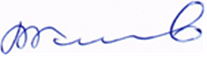                                                                                                     Приложение к приказу                                                   от 30.12.2020 № 593-п Руководство по соблюдению обязательных требований законодательства в сфере перевозок пассажиров и багажа легковым такси на территории                         Камчатского края1. В соответствие с пунктом 1 части 16 статьи 9 Федерального закона от 21.04.2011 № 69-ФЗ «О внесении изменений в отдельные законодательные акты Российской Федерации» (далее - Федеральный закон № 69-ФЗ) в целях                           обеспечения безопасности пассажиров легкового такси и идентификации                  легковых такси по отношению к иным транспортным средствам:Легковое такси должно соответствовать следующим обязательным требованиям:1.1. Иметь на кузове (боковых поверхностях кузова) цветографическую схему, представляющую собой композицию из квадратов контрастного цвета, расположенных в шахматном порядке.Иметь на крыше опознавательный фонарь оранжевого цвета.Быть оборудовано таксометром в случае, если плата за пользование                    легковым такси определяется в соответствии с показаниями таксометра на основании тарифов, исходя из фактического расстояния перевозки и (или) фактического                   времени пользования легковым такси.         Частью 3 статьи 11.14.1 Кодекса Российской Федерации об административных правонарушениях (далее - КоАП РФ) за отсутствие на транспортном средстве,                    используемом для оказания услуг по перевозке пассажиров и багажа, цветографической схемы легкового такси и (или) опознавательного фонаря на крыше, указанного транспортного средства, предусмотрена ответственность в виде наложения административного штрафа:на водителя в размере трех тысяч рублей;на должностных лиц в размере десяти тысяч рублей;на юридических лиц в размере пятидесяти тысяч рублей.2. В соответствии с п. 91 Постановления Правительства РФ от 01.10.2020 № 1586 "Об утверждении Правил перевозок пассажиров и багажа автомобильным транспортом и городским наземным электрическим транспортом" (далее – Правила), на передней панели легкового такси справа от водителя размещается следующая информация:а) полное или сокращенное наименование, адрес и номера контактных телефонов фрахтовщика, номер выданного фрахтовщику разрешения на осуществление деятельности по перевозке легковым такси, срок действия указанного разрешения, наименование органа, выдавшего указанное разрешение;б) тарифы за пользование легковым такси.В соответствие с частью 1 статьи 11.14.1 КоАП РФ за отсутствие в салоне                легкового такси информации, предусмотренной Правилами перевозок, налагается административный штраф:на водителя в размере одной тысячи рублей;на должностных лиц в размере десяти тысяч рублей;на юридических лиц в размере тридцати тысяч рублей.3.	В соответствие с пунктом 82 Правил фрахтовщик обязан выдать                 кассовый чек или чек, сформированный в соответствии со статьей 14                              Федерального закона "О проведении эксперимента по установлению специального налогового режима "Налог на профессиональный доход", подтверждающие оплату пользования легковым такси.Чек может быть передан пассажиру в электронной форме или на бумажном носителе.В электронной форме чек может быть передан следующими способами:1) путем направления чека пассажиру на абонентский номер или адрес                      электронной почты, представленные пассажиром;2) путем обеспечения пассажиром возможности в момент формирования чека в месте продажи считать компьютерным устройством (мобильным телефоном, смартфоном или компьютером, включая планшетный компьютер) QR-код, содержащийся на чеке.6. В чеке должны быть указаны:1) наименование документа;2) дата и время осуществления расчета;3) фамилия, имя, отчество (при наличии) налогоплательщика-продавца;4) идентификационный номер налогоплательщика продавца;5) указание на применение специального налогового режима "Налог на                   профессиональный доход";6) наименования реализуемых товаров, выполненных работ, оказанных услуг;7) сумма расчетов;8) идентификационный номер налогоплательщика юридического лица или      индивидуального предпринимателя - покупателя (заказчика) товаров (работ, услуг, имущественных прав) в случае осуществления реализации указанным лицам.                  Обязанность по сообщению идентификационного номера налогоплательщика возлагается на покупателя (заказчика);9) QR-код, который позволяет покупателю (заказчику) товаров (работ, услуг, имущественных прав) осуществить его считывание и идентификацию записи о                данном расчете в автоматизированной информационной системе федерального                  органа исполнительной власти, уполномоченного по контролю и надзору в области налогов и сборов.За невыдачу пассажиру кассового чека или квитанции в форме бланка строгой отчетности, предусмотренных Правилами перевозок и подтверждающих оплату пользования легковым такси, частью 2 статьи 11.14.1 КоАП РФ предусмотрена                   ответственность в виде наложения административного штрафа:на водителя в размере одной тысячи рублей;на должностных лиц в размере десяти тысяч рублей;на юридических лиц в размере тридцати тысяч рублей.5. В соответствии с пунктом 2 части 16 статьи 9 Федерального закона                    № 69-ФЗ водитель легкового такси должен иметь общий водительский стаж не менее трех лет.         Согласно пункту 13 статьи	25 Федерального закона от 10.12.1995 
№ 196-ФЗ «О безопасности дорожного движения» (далее - Федеральный закон                     № 196-ФЗ) не допускается управление транспортными средствами на основании иностранных национальных или международных водительских удостоверений при                 осуществлении предпринимательской и трудовой деятельности, непосредственно связанной с управлением транспортными средствами.Положение пункта 13 статьи 25 Федерального закона № 196-ФЗ не распространяется на граждан Киргизской Республики, а также граждан государств,                             законодательство которых закрепляет использование русского языка в качестве официального, осуществляющих предпринимательскую и трудовую деятельность на территории Российской Федерации, непосредственно связанную с управлением транспортными средствами.За осуществление перевозок пассажиров и багажа с нарушением Профессиональных и квалификационных требований, предъявляемых к работникам, частью 1 статьи 12.31.1 КоАП РФ предусмотрена ответственность в виде наложения административного штрафа:на должностных лиц в размере двадцати тысяч рублей;на юридических лиц в размере ста тысяч рублей.6. В соответствие с пунктом 3 части 16 статьи 9 Федерального закона                     № 69-ФЗ юридическое лицо или индивидуальный предприниматель, осуществляющие деятельность по оказанию услуг по перевозке пассажиров и багажа легковым такси, обязаны:6.1.	Обеспечивать техническое обслуживание и ремонт легковых такси.         Статьей 18 Федерального закона № 196-ФЗ установлены основные требования по обеспечению безопасности дорожного движения при техническом обслуживании и ремонте транспортных средств:техническое обслуживание и ремонт транспортных средств в целях                                    содержания их в исправном состоянии должны обеспечивать безопасность дорожного движения;нормы, правила и процедуры технического обслуживания и ремонта                        транспортных средств устанавливаются заводами-изготовителями транспортных средств с учетом условий их эксплуатации;юридические лица и индивидуальные предприниматели, выполняющие                   работы и предоставляющие услуги по техническому обслуживанию и ремонту транспортных средств, обязаны обеспечивать их проведение в соответствии с                   установленными нормами и правилами.транспортные средства, прошедшие техническое обслуживание и ремонт, должны отвечать требованиям, регламентирующим техническое состояние и                       оборудование транспортных средств, участвующих в дорожном движении, в части, относящейся к обеспечению безопасности дорожного движения, что подтверждается соответствующим документом, выдаваемым исполнителем названных работ и услуг.Согласно положениям части 4 статьи 20 Федерального закона 
№ 196-ФЗ юридические лица и индивидуальные предприниматели, осуществляющие перевозки автомобильным транспортом должны обеспечивать наличие               помещений и оборудования, позволяющих осуществлять техническое обслуживание и ремонт транспортных средств или заключение договоров со специализированными организациями об их техническом обслуживании и ремонте.6.2.	Проводить контроль технического состояния легковым такси перед выездом на линию.Предрейсовый или предсменный контроль технического состояния транспортных средств проводится до выезда транспортного средства с парковки (парковочного места), предназначенной для стоянки транспортного средства.При проведении контроля проверяется работоспособность и состояние                       основных узлов и систем транспортного средства, влияющих на безопасность                    дорожного движения, на соответствие положениям технического регламента Таможенного союза «О безопасности колесных транспортных средств», постановления Совета Министров - Правительства Российской Федерации от 23 октября 1993 года № 1090 «О правилах дорожного движения».Если при контроле не выявлены несоответствия требованиям, установленные Порядком, то в путевом листе ставится отметка «контроль технического состояния транспортного средства пройден» и подпись с указанием фамилии и инициалов               контролера, проводившего контроль, даты и времени его проведения.Выпуск транспортного средства на линию без отметки 
о прохождении контроля и подписи контролера не допускается.Субъект транспортной деятельности должен вести учет прохождения                       контроля. Журнал регистрации результатов контроля технического состояния транспортных средств должен содержать следующие реквизиты:наименование марки, модели транспортного средства;государственный регистрационный знак транспортного средства;фамилию, имя, отчество (при наличии) водителя транспортногосредства;фамилию, имя, отчество (при наличии) контролера,проводившего контроль;дату, время проведения контроля;показания одометра (полные километры пробега) при проведенииконтроля отметку о прохождении контроля;подпись контролера, проводившего контроль.Журнал ведется на бумажном носителе, страницы которого должны быть                    прошнурованы, пронумерованы, и (или) на электронном носителе.В соответствии с частью 3 статьи 12.31.1 КоАП РФ за осуществление перевозок пассажиров и багажа с нарушением требований о проведении предрейсового контроля технического состояния транспортных средств предусмотрена ответственность в виде наложения административного штрафа:на граждан в размере трех тысяч рублей;на должностных лиц в размере пяти тысяч рублей;на юридических лиц в размере тридцати тысяч рублей.	При несоответствии контроля технического состояния автотранспортных средств указанным требованиям частью 1 статьи 12.31.1 КоАП РФ установлена                 ответственность в виде наложения административного штрафа:на должностных лиц в размере двадцати тысяч рублей;на юридических лиц в размере ста тысяч рублей.6.3. Обеспечивать прохождение водителями легковых такси предрейсового медицинского осмотра.Статьями 20 и 23 Федерального закона № 196-ФЗ закреплена обязанность юридических лиц и индивидуальных предпринимателей, осуществляющих на                      территории Российской Федерации деятельность, связанную с эксплуатацией                  транспортных средств, обеспечивать проведение обязательных медицинских осмотров, в том числе, предрейсовых и послерейсовых.Порядок проведения предсменных, предрейсовых, послесменных, послерейсовых медицинских осмотров утвержден приказом Министерства здравоохранения Российской Федерации от 15.12.2014 № 835н.Требование о прохождении обязательных предрейсовых и послерейсовых                   медицинских осмотров распространяется на индивидуальных предпринимателей в случае самостоятельного управления ими транспортными средствами.Указанные медицинские осмотры проводятся медицинскими работниками, имеющими высшее и (или) среднее профессиональное образование, медицинской организацией или иной организацией, осуществляющей медицинскую деятельность (в том числе медицинским работником, состоящим в штате работодателя) при                 наличии лицензии на осуществление медицинской деятельности, предусматривающей выполнение работ (услуг) по предрейсовым и послерейсовым медицинским осмотрам.Результаты проведенных медицинских осмотров вносятся в Журнал регистрации предрейсовых медицинских осмотров и Журнал регистрации послерейсовых                  медицинских осмотров, в которых указывается:дата и время проведения медицинского осмотра;фамилия, имя, отчество работника;пол работника;дата рождения работника;результаты исследований;заключение о результатах медицинских осмотров;подпись медицинского работника с расшифровкой подписи;подпись работника.Журналы ведутся на бумажном носителе, страницы которого должны быть прошнурованы, пронумерованы, скреплены печатью организации, и (или) на                 электронном носителе с учетом требований законодательства о персональных данных и обязательной возможностью распечатки страницы.По результатам прохождения предрейсового медицинского осмотра на                       путевых листах ставится штамп «прошел предрейсовый медицинский осмотр» и подпись медицинского работника, проводившего медицинский осмотр. По результатам прохождения послерейсового медицинского осмотра на путевых листах ставится штамп «прошел послерейсовый медицинский осмотр» и подпись медицинского работника, проводившего медицинский осмотр.За осуществление перевозок пассажиров и багажа с нарушением требований о проведении предрейсовых и послерейсовых медицинских осмотров водителей транспортных средств частью 2 статьи 12.31.1 КоАП РФ предусмотрена ответственность в виде наложения административного штрафа:на граждан в размере трех тысяч рублей;на должностных лиц в размере пяти тысяч рублей;на юридических лиц в размере тридцати тысяч рублей.7. Частью 4 статьи 20 Федерального закона № 196-ФЗ установлено, что юридические лица и индивидуальные предприниматели, осуществляющие                перевозки автомобильным транспортом, должны назначить ответственного за обеспечение безопасности дорожного движения, прошедшего аттестацию на право заниматься соответствующей деятельностью и обеспечить его соответствие Профессиональным и квалификационным требованиям.  За осуществление перевозок пассажиров и багажа с нарушением Профессиональных и квалификационных требований, предъявляемых к работникам, частью 1 статьи 12.31.1 КоАП РФ предусмотрена ответственность в виде наложения административного штрафа:на должностных лиц в размере двадцати тысяч рублей;на юридических лиц в размере ста тысяч рублей.Согласно части 5 статьи 12.31.1 КоАП РФ осуществление перевозок пассажиров с нарушением требования о запрете допускать водителей к работе, связанной с управлением транспортными средствами, без прохождения ими соответствующих инструктажей, предусмотренного Правилами обеспечения безопасности, влечет наложение административного штрафа:на должностных лиц в размере десяти тысяч рублей;на юридических лиц в размере тридцати тысяч рублей.9.	Согласно статьи 6 Федерального закона № 259-ФЗ запрещается                     осуществление перевозок пассажиров и багажа без оформления путевого листа на соответствующее транспортное средство.Обязательные реквизиты и порядок заполнения путевых листов утвержден Приказом Минтранса России от 11.09.2020 № 368 "Об утверждении обязательных реквизитов и порядка заполнения путевых листов". Путевой лист должен содержать следующие обязательные реквизиты:1. Путевой лист должен содержать следующие обязательные реквизиты:1) наименование и номер путевого листа;2) сведения о сроке действия путевого листа;3) сведения о собственнике (владельце) транспортного средства;4) сведения о транспортном средстве;5) сведения о водителе;6) сведения о перевозке.2. Сведения о сроке действия путевого листа включают дату (число, месяц, год), в течение которой путевой лист может быть использован, а в случае если путевой лист оформляется более чем на один день - даты (число, месяц, год) начала и окончания срока, в течение которого путевой лист может быть использован.3. Сведения о собственнике (владельце) транспортного средства включают:1) для юридического лица - наименование, организационно-правовую форму, местонахождение, номер телефона, основной государственный регистрационный номер юридического лица;2) для индивидуального предпринимателя - фамилию, имя, отчество (при наличии), почтовый адрес, номер телефона, основной государственный регистрационный номер индивидуального предпринимателя.4. Сведения о транспортном средстве включают:1) тип транспортного средства, марку и модель транспортного средства, а в случае если транспортное средство используется с прицепом (полуприцепом), кроме того - марку и модель прицепа (полуприцепа);2) государственный регистрационный номер транспортного средства, а в случае если транспортное средство используется с прицепом (полуприцепом), его регистрационный номер, и/или инвентарный номер (для троллейбусов и трамваев);3) показания одометра (полные километры пробега) при выезде транспортного средства с парковки (парковочного места), предназначенной для стоянки данного транспортного средства по возвращении из рейса и окончании смены (рабочего дня) водителя транспортного средства (далее - парковка), а также при заезде транспортного средства на парковку по окончании смены (рабочего дня);4) дату (число, месяц, год) и время (часы, минуты) проведения предрейсового или предсменного контроля технического состояния транспортного средства (если обязательность его проведения предусмотрена законодательством Российской Федерации);5) дату (число, месяц, год) и время (часы, минуты) выпуска транспортного средства на линию и его возвращения.5. Сведения о водителе включают:1) фамилию, имя, отчество (при наличии);2) дату (число, месяц, год) и время (часы, минуты) проведения предрейсового и послерейсового медицинского осмотра водителя (если обязательность проведения послерейсового медицинского осмотра водителя предусмотрена законодательством Российской Федерации).6. Сведения о перевозке включают информацию о видах сообщения и видах перевозок.7. На путевом листе допускается размещение дополнительных реквизитов, учитывающих особенности осуществления деятельности, связанной с перевозкой грузов, пассажиров и багажа автомобильным транспортом или городским наземным электрическим транспортом.10. Обеспечение доступности для инвалидов предоставляемых услуг по их перевозке и перевозке их багажа легковым такси.В соответствие с частью 5 статьи 21.1 Федерального закона 
№ 259-ФЗ при перевозке пассажиров из числа инвалидов и их багажа легковым такси им предоставляются без взимания дополнительной платы следующие услуги:оказание водителем помощи пассажиру из числа инвалидов при посадке в транспортное средство и высадке из него;провоз собак-проводников при наличии специального документа;перевозка кресла-коляски пассажира из числа инвалидов.В соответствии с пунктами 3, 4, 6, 8 Порядка обеспечения условий доступности для пассажиров из числа инвалидов транспортных средств автомобильного транспорта и городского наземного электрического транспорта, автовокзалов,                         автостанций и предоставляемых услуг, а также оказания им при этом необходимой                   помощи, утвержденного приказом Министерства транспорта Российской Федерации от 01.12.2015 № 347, перевозчики обеспечивают пассажирам из числа инвалидов следующие условия доступности услуг в соответствии с требованиями, установленными законодательными и иными нормативными правовыми актами:а)	сопровождение пассажиров из числа инвалидов, имеющих стойкие                      расстройства функций зрения и самостоятельного передвижения в транспортных средствах;б)	помощь пассажирам из числа инвалидов при входе в транспортные средства и выходе из них, до места посадки в транспортные средства и от места высадки из них, при получении багажа;в)	возможность ознакомления с Правилами перевозки пассажиров и багажа автомобильным транспортом и городским наземным электрическим транспортом, утвержденными постановлением Правительства Российской Федерации от 14.02.2009 № 112, а также другой необходимой информацией об условиях перевозки в доступной для пассажиров из числа инвалидов форме при обращении к представителю перевозчика и (или) через информационно-телекоммуникационную сеть                 «Интернет», по телефону;г)	дублирование необходимой для пассажиров из числа инвалидов звуковой и зрительной информации надписей, знаков и иной текстовой и графической                           информации знаками, выполненными рельефно-точечным шрифтом Брайля, допуск                     сурдопереводчика и тифлосурдопереводчика;д)	допуск собаки-проводника к проезду в транспортном средстве при наличии документа, подтверждающего ее специальное обучение и выдаваемого по форме и в порядке, установленном приказом Министерства труда и социальной защиты                      Российской Федерации от 22.06.2015 № 386н;е)	возможность для пассажира из числа инвалидов проинформировать о предстоящей поездке и потребности в услугах, оказываемых указанной категории пассажиров в транспортных средствах при перевозке легковыми такси.Пассажиры из числа инвалидов, имеющие стойкие расстройства функций                    самостоятельного передвижения, уведомляют перевозчика об имеющихся у них ограничениях жизнедеятельности и потребности в оказании им необходимой                     помощи не менее чем за 24 часа до предстоящей поездки при заключении договора на перевозку легковым такси.Перевозчики обеспечивают для пассажиров из числа инвалидов:а)	посадку в транспортные средства и высадку из них, в том числе
с использованием специальных подъемных устройств для пассажиров из числа                   инвалидов, не способных передвигаться самостоятельно;б)	возможность провозить без взимания платы кресло-коляску пассажира из числа инвалидов;в)	провоз собак-проводников при наличии специального документа;г)	оснащение транспортных средств надписями, иной текстовой и графической информацией, выполненной крупным шрифтом, в том числе с применением                    рельефно-точечного шрифта Брайля.Перевозчики проводят обследование транспортных средств и предоставляемых услуг, по результатам которого составляются паспорта доступности для пассажиров из числа инвалидов транспортных средств и предоставляемых услуг.
	Примерный образец текстовой и графической информации, выполненной крупным шрифтом, в том числе с применением рельефно-точечного шрифта Брайля.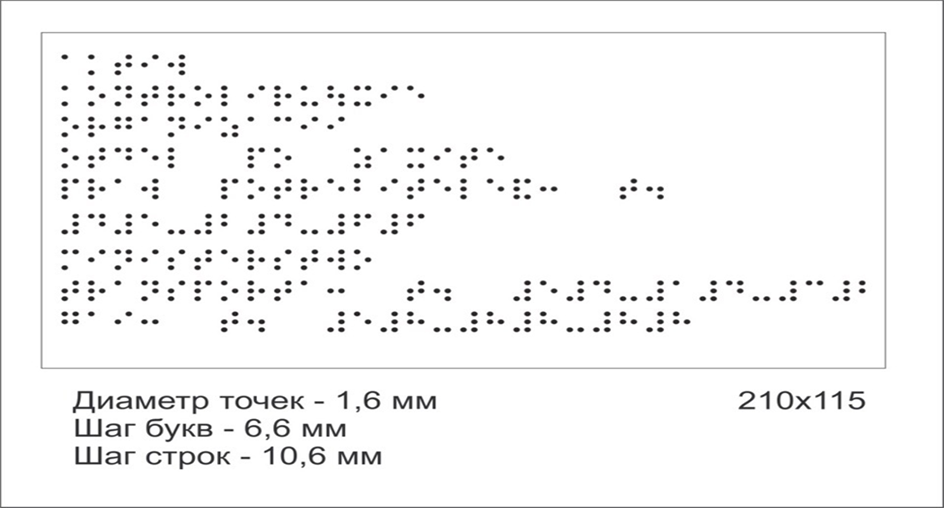 МИНИСТЕРСТВО ТРАНСПОРТА И ДОРОЖНОГО                                СТРОИТЕЛЬСТВА КАМЧАТСКОГО КРАЯПРИКАЗ № 593 - пОб утверждении руководства по соблюдению обязательных требований законодательства в сфере перевозок пассажиров и багажа легковым такси на территории Камчатского края